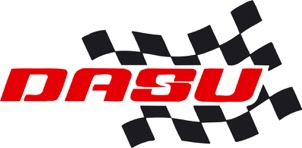 Skema til forslag til reglementsændringer NR 7Skema til forslag til reglementsændringer NR 7Skema til forslag til reglementsændringer NR 7Reglementsnummer5 crosskart sportsligtReglementspunkt1.3Reglementspunkt1.3Reglementspunkt1.3Side2Nuværende tekst…85 ccm 2T/150 ccm 4T kører med startnummer 1 – 99…Nuværende tekst…85 ccm 2T/150 ccm 4T kører med startnummer 1 – 99…Nuværende tekst…85 ccm 2T/150 ccm 4T kører med startnummer 1 – 99…Nuværende tekst…85 ccm 2T/150 ccm 4T kører med startnummer 1 – 99…Nuværende tekst…85 ccm 2T/150 ccm 4T kører med startnummer 1 – 99…Tekst bør ændres til:…85 ccm 2T/150 ccm 4T kører med startnummer 0-199 med blå baggrund.…Tekst bør ændres til:…85 ccm 2T/150 ccm 4T kører med startnummer 0-199 med blå baggrund.…Tekst bør ændres til:…85 ccm 2T/150 ccm 4T kører med startnummer 0-199 med blå baggrund.…Tekst bør ændres til:…85 ccm 2T/150 ccm 4T kører med startnummer 0-199 med blå baggrund.…Tekst bør ændres til:…85 ccm 2T/150 ccm 4T kører med startnummer 0-199 med blå baggrund.…Begrundelse:I Sverige og Norge kører dem med fælles NEZ numre, med nummerrække 0-150 og hvid på blå baggrund, men rækken er næsten fyldt, så derfor helt til 199.HUSK: eventuel konsekvens rettelse i teknisk 279E.1.3Begrundelse:I Sverige og Norge kører dem med fælles NEZ numre, med nummerrække 0-150 og hvid på blå baggrund, men rækken er næsten fyldt, så derfor helt til 199.HUSK: eventuel konsekvens rettelse i teknisk 279E.1.3Begrundelse:I Sverige og Norge kører dem med fælles NEZ numre, med nummerrække 0-150 og hvid på blå baggrund, men rækken er næsten fyldt, så derfor helt til 199.HUSK: eventuel konsekvens rettelse i teknisk 279E.1.3Begrundelse:I Sverige og Norge kører dem med fælles NEZ numre, med nummerrække 0-150 og hvid på blå baggrund, men rækken er næsten fyldt, så derfor helt til 199.HUSK: eventuel konsekvens rettelse i teknisk 279E.1.3Begrundelse:I Sverige og Norge kører dem med fælles NEZ numre, med nummerrække 0-150 og hvid på blå baggrund, men rækken er næsten fyldt, så derfor helt til 199.HUSK: eventuel konsekvens rettelse i teknisk 279E.1.3Dette forslag er indsendt af (skal udfyldes):Rasmus AndersenDette forslag er indsendt af (skal udfyldes):Rasmus AndersenDette forslag er indsendt af (skal udfyldes):Rasmus AndersenDato:11-07-2023Dato:11-07-2023